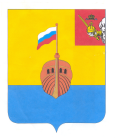 РЕВИЗИОННАЯ КОМИССИЯ ВЫТЕГОРСКОГО МУНИЦИПАЛЬНОГО РАЙОНА162900, Вологодская область, г. Вытегра, пр. Ленина, д.68тел. (81746)  2-22-03,  факс (81746) ______,       e-mail: revkom@vytegra-adm.ruКРАТКАЯ ИНФОРМАЦИЯ  о результатах   контрольного мероприятия в Администрации Вытегорского муниципального районаНаименование (тема) контрольного мероприятия: «Соблюдение бюджетного законодательства Российской Федерации Администрацией Вытегорского муниципального района при реализации мероприятий подпрограммы «Развитие туризма, создание и развитие объектов показа, сохранение объектов культурного наследия в Вытегорском районе на 2021 – 2025 годы» муниципальной программы «Совершенствование социальной политики в Вытегорском муниципальном районе на 2021 – 2025 годы».Основание проведения контрольного мероприятия: пункт 7 раздела II плана  работы Ревизионной комиссии Вытегорского муниципального района на 2021 год, распоряжение от 18.08.2021 года № 25Цель(и) контрольного мероприятия: осуществление контроля за законностью, результативностью (эффективностью и экономностью) использования средств бюджета и муниципальной собственностиОбъекты контрольного мероприятия: Администрация Вытегорского муниципального районаПроверяемый период времени:     2021 г.Сроки проведения контрольного мероприятия:   с  26.08.2021 г.  по 24.09.2021 г.Исполнители контрольного мероприятия: О.Е.Нестерова – аудитор Ревизионной комиссии ВМРОформленные акты, заключения, справки и т.п., использованные в отчете, ознакомление с ними под расписку руководителя или иных должностных лиц, проверенных объектов, наличие письменных объяснений, замечаний или возражений и заключение аудитора по ним: акт проверки № 19 от 24 сентября  2021 года., подписанный Руководителем Администрации Вытегорского муниципального района и Гл. бухгалтером Централизованной бухгалтерии МКУ «Многофункциональный центр предоставления государственных и муниципальных услуг в Вытегорском районе».Неполученные документы из числа затребованных с указанием причин или иные факты, препятствовавшие  работе:    нет.Краткая характеристика проверяемой сферы и деятельности объектов контроля (при необходимости): 162900, Вологодская область, Вытегорский район, город Вытегра, проспект Ленина, дом 68.        Согласно статьи 15 Федерального закона от 06.10.2003 года № 131 –ФЗ «Об общих принципах организации местного самоуправления в Российской Федерации» (далее – Федерального закона 131-ФЗ) к вопросам местного значения районов относится «сохранение, использование и популяризация объектов культурного наследия (памятников истории и культуры), находящихся в собственности муниципального района, охрана объектов культурного наследия (памятников истории и культуры) местного (муниципального) значения, расположенных на территории муниципального района».        Статьей 15.1 Федерального закона 131-ФЗ к правам органов местного самоуправления муниципального района на решение вопросов, не отнесенных к вопросам местного значения муниципальных районов, отнесено «создание условий для развития туризма».           Статьей 4 Устава Вытегорского муниципального района (далее – Устава) к вопросам местного значения отнесено «25) сохранение, использование и популяризация объектов культурного наследия (памятников истории и культуры), находящихся в собственности района, охрана объектов культурного наследия (памятников истории и культуры) местного (муниципального) значения, расположенных на территории района».         Статьей 5 Устава Вытегорского муниципального района закреплено «6) создание условий для развития туризма».           Исполнение указанных вопросов местного значения Уставом закреплено за Администрацией Вытегорского муниципального района (далее - Администрацией района).        Осуществление полномочий по сохранению, использованию и популяризации объектов культурного наследия, находящихся в собственности района, созданию условий для развития туризма Администрацией района реализовывалось до 2021 года через муниципальную программу «Совершенствование социальной политики в Вытегорском муниципальном районе на 2014 – 2020 годы» (подпрограмма «Развитие туризма, создание и развитие объектов показа, сохранение объектов культурного наследия в Вытегорском районе на 2018-2020 годы»), в 2021 году через муниципальную программу «Совершенствование социальной политики в Вытегорском муниципальном районе на 2021 – 2025 годы» (подпрограмма «Развитие туризма, создание и развитие объектов показа, сохранение объектов культурного наследия в Вытегорском районе на 2021-2025 годы»).        Муниципальная программа «Совершенствование социальной политики в Вытегорском муниципальном районе на 2014 – 2020 годы» утверждена постановлением Администрации Вытегорского муниципального района от 06.02.2014 г. № 85. Подпрограмма «Развитие туризма, создание и развитие объектов показа, сохранение объектов культурного наследия в Вытегорском районе на 2018-2020 годы» действует с 2018 года. Согласно отчета об исполнении районного бюджета за 2020 год исполнение программы «Совершенствование социальной политики в Вытегорском муниципальном районе на 2014 – 2020 годы» за 2020 год составило 258018,7 тыс. рублей, или 100,0 % от утвержденных назначений, в том числе исполнение подпрограммы «Развитие туризма, создание и развитие объектов показа, сохранение объектов культурного наследия в Вытегорском районе на 2018-2020 годы» - 69543,2 тыс. рублей. За период с 2018 года по 2020 год включительно на исполнение подпрограммы направлено 97000,3 тыс. рублей.       В составе отчета об исполнении районного бюджета за 2020 год представлена информация о достижении целевых показателей муниципальной программы. Анализ достижения целевых показателей показал, что выполнено плановое задание по 4 показателям из 7, целевое назначение не достигнуто по 1 показателю, выполнение 2-х показателей в 2020 году не планировалось.         Муниципальная программа «Совершенствование социальной политики в Вытегорском муниципальном районе на 2021 – 2025 годы» (далее – Программа) утверждена постановлением Администрации Вытегорского муниципального района от 15.04.2019 г. № 426. Программа нацелена на решение ключевых проблем и снижение ограничений в социальной политике Вытегорского муниципального района. Программа включает 6 подпрограмм, в том числе подпрограмму 4 «Развитие туризма, создание и развитие объектов показа, сохранение объектов культурного наследия в Вытегорском районе на 2021-2025 годы». Результаты контрольного мероприятия.        Бюджетные средства, направленные на реализацию мероприятий подпрограммы «Развитие туризма, создание и развитие объектов показа, сохранение объектов культурного наследия в Вытегорском районе на 2021 – 2025 годы» муниципальной программы «Совершенствование социальной политики в Вытегорском муниципальном районе на 2021 – 2025 годы» использованы в соответствии с целями, определенными решением о бюджете, бюджетной росписью, бюджетной сметой, Программой.       Расходы, произведенные в рамках реализации мероприятий Подпрограммы, способствовали выполнению заявленных задач Подпрограммы, в целом Программы. Расходы и закупки произведены с целью выполнения Администрацией района полномочий по сохранению, использованию и популяризации объектов культурного наследия, находящихся в собственности района, созданию условий для развития туризма на территории района.        В ходе контрольного мероприятия выявлены нарушения:      - в нарушение пункта 2 статьи 179 Бюджетного кодекса Российской Федерации, пункта 5.3 Порядка разработки, реализации и оценки эффективности муниципальных программ Вытегорского муниципального района не внесены изменения в Программу в соответствие с решением Представительного собрания Вытегорского муниципального района от 29.12.2020 № 409 «О внесении изменений в решение Представительного Собрания от 09.12.2020 № 386» (решение вступило в силу 30.12.2020 г.). Не своевременно внесены изменения в Программу в соответствии с решением Представительного собрания Вытегорского муниципального района от 01.03.2021 № 411 «О внесении изменений в решение Представительного Собрания от 09.12.2020 № 386» (решение вступило в силу 05.03.2021 г., срок внесения изменений не позднее 19.04.2021 г.). Изменения внесены постановлением Администрации района от 25.05.2021 № 531 «О внесении изменения в муниципальную программу «Совершенствование социальной политики в Вытегорском муниципальном районе на 2021 -2025 годы» (утверждена в новой редакции). Срок нарушения составил 36 дней.      - в нарушение части 13 статьи 34, части 1 статьи 94 Федерального закона № 44 – ФЗ при оплате услуг по авторскому надзору на сумму 118,6 тыс. рублей по договору № 1/2020 оказания услуг по авторскому надзору от 28.05.2020 г. Управлением  ЖКХ нарушены условия договора (пункт 4.2), а именно нарушен срок оплаты на 28 дней. Данное нарушение имеет признаки административного правонарушения, ответственность за которое предусмотрена по части 1 статьи 7.32.5 КоАП Российской Федерации. Факт нарушения сроков оплаты по договору имеет риск предъявления неустойки со стороны подрядчика.     Общая сумма проверенных средств – 102500,9 тыс.рублей. Сумма нарушений – 118,6 тыс. рублей.Предложения по восстановлению и взысканию средств, наложению финансовых или иных санкций, привлечению к ответственности лиц, допустивших нарушения:   нет   Предложения по устранению выявленных нарушений и недостатков в управлении и ведомственном контроле, правовом регулировании проверяемой сферы:Администрации Вытегорского муниципального районаИсключить нарушение пункта 2 статьи 179 Бюджетного кодекса Российской Федерации, пункта 5.3 Порядка разработки, реализации и оценки эффективности муниципальных программ Вытегорского муниципального района» (постановление Администрации Вытегорского муниципального района от 30.05.2018 г. № 586), а именно до 15 ноября 2021 года внести изменения в действующие муниципальные программы в связи с внесенными изменениями в районный бюджет.Другие предложения: Материалы проверки направить в прокуратуру Вытегорского района для правовой оценки действий должностных лиц.Предлагаемые представления и/или предписания: информационное письмо Руководителю Администрации ВМРПредседатель Ревизионной комиссии                                              _____________                         / Н.В.Зелинская/                                                                                                                           